Til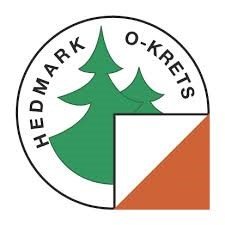  ALLE LAG TILSLUTTET HEDMARK ORIENTERINGSKRETSTILLITSVALGTEHEDMARK IDRETTSKRETS NORGES ORIENTERINGSFORBUNDINNKALLING TIL KRETSTING FOR HEDMARK ORIENTERINGSKRETSI henhold til lov for Hedmark Orienteringskrets innkalles det herved til kretsting. Kretstinget avholdes LØRDAG 4.MARS, 2017 KL. 10-13.30 påSCANDIC HOTELL, ELGSTUA, ELVERUM.På tinget har lag med inntil 50 medlemmer 1 representant, øvrige lag har 2 representanter. For lag med 2 representanter skal begge kjønn være representert.Påmelding sendes til leder (gunn.ryen@hedmark.org) fra leder i laget senest 22.februar. Oppgi i påmeldingen e-post-adresse for den enkelte deltaker og om han/hun skal delta på lunsjen.Saker som ønskes behandlet, må være kretsleder i hende tidligst mulig, og senest 17.februar. Bruk e-post: gunn.ryen@hedmark.orgSakliste vil bli sendt ut på e-post innen den lovbestemte fristen 25.2., til de som er påmeldt, til alle klubbledere, til ledere i utvalg/komiteer, til Hedmark Idrettskrets og til Norges Orienteringsforbund.Det vil bli servert kaffe/te, frukt og ½ rundstykke når vi starter kretstinget. Etter tinget ca. kl. 12.30/13.00, vil det bli servert lunsj.Vel møtt!Hilsen Hedmark Orienteringskrets, styret,v/Gunn Torill Ryen.Leder.